ООО «ВЕТЕР ПЕРЕМЕН»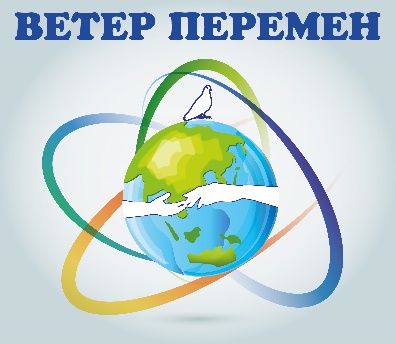 305040, г. Курск, ул. Мирная 2-40. тел.:8-999-745-57-17E-mail:  info.veterperemen@bk.ru, skv-1971@yandex.ru
Сайт: www.veterperemenkursk.ruУтверждаю:Руководитель организацииООО «Ветер Перемен»С. А. КушикСогласовано: Комитет по культуре Администрации города ИвановоС.И. ФроловПОЛОЖЕНИЕО ПРОВЕДЕНИИ МЕЖДУНАРОДНОГО КОНКУРСАДАРОВАНИЙ В СФЕРЕ ХОРЕОГРАФИИ, МУЗЫКАЛЬНОГО ИСКУССТВА, ВОКАЛЬНОГО ИСПОЛНИТЕЛЬСТВА И ХУДОЖЕСТВЕННОГО МАСТЕРСТВА "ПРОСТОРЫ РОССИИ» 2017г.г. Иваново13-14 мая 2017 г.1. ЦЕЛИ И ЗАДАЧИ КОНКУРСА1.1. Международный конкурс «Просторы России» в сфере дарований хореографии, музыкального искусства, вокального исполнительства (для солистов и коллективов) и художественного мастерства, организуется и проводится ООО «ВЕТЕР ПЕРЕМЕН» с целью привлечения общественного внимания к вопросам детского музыкального образования и воспитания; выявления наиболее талантливых и ярких исполнителей и коллективов; раскрытия творческого потенциала детей и молодежи; возрождения интереса детей и молодежи к музыке, привлечения детей и молодежи в различные музыкальные учреждения, выражения себя через музыку, повышения профессионального уровня творческих коллективов и отдельных исполнителей.1.2. Конкурс будет проводиться ООО «ВЕТЕР ПЕРЕМЕН» в пределах России и других стран, и совмещаться с обширной экскурсионной программой. Конкурсные мероприятия призваны содействовать образовательной, воспитательной, научной и культурной деятельности молодого поколения России. 2. ОРГАНИЗАТОРЫ КОНКУРСА, КОНТАКТНАЯ ИНФОРМАЦИЯ2.1. Организатором и координатором международного конкурса «Просторы России», является ООО «ВЕТЕР ПЕРЕМЕН» при поддержке государственных и общественных организаций всех уровней, принимающих его цели и задачи, осуществляющих финансовую, организационную, информационную и интеллектуальную помощь в проведении Конкурса. Оргкомитет Конкурса формируется его организаторами. Председателем Оргкомитета является учредитель ООО «ВЕТЕР ПЕРЕМЕН» Светлана Кушик.2.2 Контактная информация: Учредитель: тел. +7 999 745 57 17Оргкомитет Конкурса: Тел: +7 999 745 57 17+7 951 073 93 03.E-mail: skv-1971@yandex.ru, info.veterperemen@bk.ruстраница в социальной сети: https://vk.com/konkurs_veter_peremenСайт: www.veterperemenkursk.ru3. ЖЮРИ КОНКУРСА И ПОДВЕДЕНИЕ ИТОГОВ3.1. В жюри конкурса будут приглашены народные и заслуженные артисты России, мастера хореографии, музыкального исполнительства и художественного мастерства из ведущих вузов культуры и искусства России и ближнего и дальнего зарубежья. В состав жюри входит 30% (тридцать процентов) международного судейства.3.2. Состав жюри утверждается Оргкомитетом конкурса. Окончательный утвержденный список жюри будет размещён на официальной странице: https://vk.com/konkurs_veter_peremen http://veterperemenkursk.ru 3.3. Выступление по всем номинациям в личном и коллективном зачете оценивается по 10 бальной системе каждым членом жюри по каждому разделу протокола и с последующим выведением среднего балла. Решение жюри окончательно и пересмотру не подлежит.3.4.  По результатам Международного конкурса «Просторы России», также присваиваются звания лауреатов I, II, III степени и дипломантов по представлению жюри конкурса. Жюри имеет право делить, присуждать не все звания и дипломы.3.5 Победители проектов от ООО «ВЕТЕР ПЕРЕМЕН» за 2017 год становятся претендентами на именные стипендии «ВЕТЕР ПЕРЕМЕН».Все участники Международного конкурса получат дипломы за участие и сувенирную продукцию. Дипломанты 1,2,3 степени награждаются медалями, Лауреаты 1,2,3 – кубками.Все преподаватели, указанные в заявках, получат благодарственные письма.Внимание!!! В классическом танце введена специальная награда - «За вклад в развитие хореографии».В народном танце - «За возрождение и сохранение народных традиций».Всем победителям будут вручены ценные подарки.Специальные призы: денежные вознаграждения.4. УЧАСТНИКИ КОНКУРСА И РЕПЕРТУАР4.1. В конкурсе принимают участие, как коллективы, так и отдельные исполнители, учащиеся начальных, средних и высших учебных заведений культуры и искусств, участники детской и взрослой художественной самодеятельности, в возрасте от 5 лет в следующих номинациях: хореография, инструментальное исполнительство, вокальное мастерство, изобразительное искусство, ДПИ, художественное фото.4.2. Все участники конкурса подразделяются и оцениваются по следующим категориям:Категория А: участники из городов России, из стран ближнего и дальнего зарубежья (Школы искусств, Хореографические школы, Музыкальные школы)Категория В: участники из городов России, из стран ближнего и дальнего зарубежья (Дворцы творчества, Творческие студии, Дворцы культуры, Общеобразовательные школы)Категория С: участники из сельских поселений.Категория D: инвалиды и сироты.Категория E: учащиеся средних специальных и высших учебных заведений культуры и искусства, Профессионалы.Деление на категории производят сами организаторы на основании указанных в заявке данных (учебное заведение, адрес) !!!5. КОНКУРСНЫЕ НОМИНАЦИИ И ВОЗРАСТНЫЕ ГРУППЫ5.1 ХОРЕОГРАФИЯ Дисциплины:народныйнародный стилизованныйтанцы народов мирадетский танецклассическийстилизованный классическийэстрадныйсовременный эстрадный современныйвосточныйтанцевальное шоустепмодернконтемпорариуличные танцысвободная танцевальная категорияСолоДуэтМалая группа (3-7 человек)Ансамбль (8-24 человека)Гранд ансамбль (более 24 человек) Возрастные группы:5-7 лет8-10 лет11-13 лет14-16лет17 лет и старше без ограничения возрастаСмешанная (более 20% из другой возрастной группы)Критерии оценки:Исполнительское мастерствоТехника исполнения движенийКомпозиционное построение номераСоответствие репертуара возрастным особенностям исполнителейСценичность (пластика, костюм, реквизит, культура исполнения)АртистизмРаскрытие художественного образа5.2 Инструментальное исполнительство номинации:- духовые и ударные инструменты- фортепиано - струнно-смычковые- народные инструментыСолоДуэтАнсамбль (от 3-15 участников)Оркестр (от 16 участников и более)Возрастные группы:5-7лет (включительно) 8-10 лет (включительно)11-13 лет (включительно)14-16 лет (включительно)17 лет и старше без ограничения возрастаСмешанная (более 15% из другой возрастной группы)Критерии оценки:сложность репертуара и аранжировкитехнические возможности ансамблевого исполнения (для ансамблей)чистота интонации и качество звучаниямузыкальностьтворческая индивидуальность (для солистов и дуэтов)артистичностьсценическая культура5.3 Вокальное исполнительство номинации:-народный (в том числе фольклор и этнография)-академический-эстрадный-эстрадная песня на иностранном языке-патриотическая песня-ретро-песняСолоДуэтАнсамбль (от 3 участников)ХорыВозрастные группы:5-7лет (включительно) 8-10 лет (включительно)11-13 лет (включительно)14-16 лет (включительно)17 лет и старше без ограничения возрастаСмешанная (более 15% из другой возрастной группы)Критерии оценки:музыкальность, художественная трактовка музыкального произведениячистота интонации и качество звучаниякрасота тембра и сила голосасценическая культурасложность репертуарасоответствие репертуара исполнительским возможностям и возрастной категории исполнителяисполнительское мастерствоУчастники могут выступать со своими концертмейстерами. Все расходы, связанные с пребыванием на конкурсе концертмейстера, несут участники конкурса. В случае необходимости Оргкомитет может предоставить участнику конкурса концертмейстера по предварительной заявке.5.4 Художественное мастерство - номинации:-Изобразительное искусство (живопись, графика, скульптура)-Декоративно-прикладное искусство-Художественная фотографияВозрастные группы:5-7лет (включительно) 8-10 лет (включительно)11-13 лет (включительно)14-16 лет (включительно)17 лет и старше без ограничения возрастаКритерии оценки:глубина раскрытия художественного образауровень владения изобразительной техникойсложность исполнениясоответствие возрастным особенностям6. ПРОГРАММНЫЕ ТРЕБОВАНИЯ И ХРОНОМЕТРАЖ6.1 Продолжительность выступления не должна превышать по времени:Инструментальная музыка - до 10 минут.Вокальное мастерство - до 4 минут.ВНИМАНИЕ! При превышении допустимого времени жюри имеет право остановить выступление и снизить оценку.	7. ТЕХНИЧЕСКИЕ ТРЕБОВАНИЯ:· при оценке конкурсных выступлений световое сопровождение (различные специальные световые эффекты) во внимание не принимаются;8. ОБЩИЕ ТРЕБОВАНИЯ:Подготовку и проведение конкурса осуществляет Оргкомитет;Оргкомитет утверждает состав жюри по каждой номинации;Оргкомитет имеет право использовать и распространять (без выплат гонорара участникам и гостям конкурса) аудио и видеозаписи, печатную и иного рода продукцию, произведенные во время проведения мероприятий конкурса и по его итогам;Для публикации статьи о коллективе (солисте) на информационном сайте организаторов конкурса и изготовления сувенирной продукции, при подаче заявки необходимо предоставить краткую характеристику о коллективе (солисте) с фотоматериалами, видеоматериалы - по желанию;Детские коллективы (до 12 лет) должны иметь не менее одного сопровождающего на 8 человек. Руководитель не является сопровождающим лицом;Для участия в программе конкурса допускаются группы поддержки, зрители;В организации конкурса могут принять участие спонсоры и меценаты.  Условия их участия в организации конкурса согласовываются с оргкомитетом дополнительно;Каждый участник имеет право на речевую рекламу своего спонсора;Фото и Видеосъёмка конкурсов участниками и сопровождающими их лицами запрещена;(в зале работают профессиональные операторы и фотографы оргкомитета)Видеосъёмка мастер-классов запрещена.В ходе конкурса участник должен быть готов к выходу на сцену за три номера до своего выступления. В случае неготовности к выходу на сцену руководитель должен сообщить об этом администратору сцены за два номера до выступления. Фонограмма номера должна находиться у соответствующих служб до начала конкурса (аудиозапись следует сохранить под названием своего регистрационного номера). Конкурс в каждой номинации считается состоявшимся при количестве участников не менее десяти, организаторы оставляют за собой право объединять номинации, если нет данного количества. За сохранность личных вещей оргкомитет ответственности не несетВход в зрительный зал – Бесплатный!Невыполнение условий настоящего Положения влечет за собой исключение из участия в конкурсе, вступительный взнос при этом не возвращается. Организаторы оставляют за собой право вносить изменения и дополнения в условия и программу организации и проведения конкурса.9. НАГРАЖДЕНИЕ УЧАСТНИКОВ:Подведение итогов конкурса и награждение проводятся по всем номинациямПодведение итогов конкурса и награждение проводятся по номинациям раздельно с учетом возрастных категорий детей и взрослых предусматривают присуждения звания обладателя Гран-при в каждой номинации, лауреатов трех призовых мест (I, II, III степень), 3 дипломантов (I, II, III степень), участников.При возникновении ситуации, когда нет достойных претендентов на Гран-при и призовые места - эти места не присуждаются;Церемония вручения дипломов и призов проводится в день конкурса по мере поступления оценок жюри. Выступления конкурсантов оцениваются по 10-бальной системе. После выставления оценок выводится средний балл. При решении спорных вопросов, председатель жюри имеет один дополнительный голос. Жюри отмечает концертмейстеров и руководителей коллективов специальными дипломами. Все протоколы направляются в Оргкомитет конкурса. Жюри имеет право выделить лучшего концертмейстера и педагога.Оргкомитет оставляет за собой право присудить денежный приз лучшему концертмейстеру и педагогу в размере 5000 рублей. 	Решения жюри, оформленные протоколом, окончательны, пересмотру и обжалованию не подлежат.10. УСЛОВИЯ УЧАСТИЯДля участия в конкурсе необходимо предоставить следующие документы:· анкету–заявку участника установленного образца;· зарегистрироваться на нашем сайте;Заявки, оформленные не по установленной форме, приниматься не будут. · список приезжающих (полностью Ф.И.О., дата рождения, руководитель, сопровождающее лицо и т. д. Для иностранных граждан необходим номер паспорта). Список должен быть в напечатанном виде;· участник, либо коллектив, имеет право участвовать в нескольких номинациях с условием предоставления отдельной анкеты на каждую номинацию;· в каждой номинации может быть до 20% участников из другой возрастной группы. Возраст участников может быть проверен председателем жюри, при себе иметь соответствующие документы;· замена репертуара по окончанию приема заявок и во время проведения конкурса запрещена;Оргкомитет берет на себя все затраты по организации конкурса, предоставлению концертных площадок для выступлений, установке звукового и светового оборудования, приобретению и вручению призов, дипломов.Возможны изменения и дополнения в программе. Последний срок подачи заявок – 10 мая 2017 г. (включительно).По окончанию сроков приема заявки приниматься не будут (в том числе и в день конкурса) !!!11. ФИНАНСОВЫЕ УСЛОВИЯ Участники Международного конкурса «Ветер Перемен» номинация: хореография, инструментальное исполнительство, вокальное исполнительство. Оплата производится за каждую заявку в отдельности. !!!Возможна небольшая корректировка стоимости участия на усмотрение организаторов (не позднее 30 дней до начала конкурса)!Хореография, Вокал, Инструментальное исполнительство:Солист: 1600 (одна тысяча шестьсот) рублейДуэт: с двоих 2500 (две тысячи пятьсот) рублейКоллективы:  от 3 человек – 600 (шестьсот) рублей с каждого участникаПри исполнении двух произведений оплата: для солистов будет составлять 2500 (две тысячи пятьсот рублей) за два произведения.для дуэтов будет составлять 3500 (три тысячи пятьсот рублей) с двоих за два произведения. для коллективов 1000 (одна тысяча рублей) с каждого участника за два произведения.Художественное мастерство, ДПИ и художественная фотография: оплата за каждую работу - 500 рублей. (Количество работ не ограничено)Дети воспитанники детских домов, дети-инвалиды допускаются к участию в конкурсе без оплаты регистрационного взноса (на 1 произведение).Дети из многодетных семей получают скидку 30% на исполнение 1 произведенияЖелающие участвовать с другими композициями дополнительно оплачивают конкурсный взнос в полном размере. Способы оплаты:предоплатана расчетный счет ООО «Ветер перемен»: квитанция для физических лиц -  Приложение №2реквизиты для юридических лиц – Приложение №3Внимание!!! при неявке участников, внесенные средства возврату не подлежат.Оплата наличными в день конкурсаДень конкурса является последним для внесения оплаты за участие.Гарантийные письма не принимаются!!!ВНИМАНИЕ: Проезд до города Иваново производится за счет участников. Билеты приобретаются в оба конца. Место, дату и время прибытия необходимо сообщить в оргкомитет не позднее 10-ти дней до начала конкурса, бронирование мест в гостинице не гарантируется. Дополнительные услуги по проживанию, питанию и экскурсиям оплачиваются участниками из собственных средств.Предварительная программа (возможны изменения!!!):1 конкурсный день – 13 мая 2017 года (место проведения: Ивановский колледж культуры)8.00 регистрация8.30 – 9.30 Проба сцены  10.00 КОНКУРС ХореографияВокальное исполнительствоИнструментальное исполнительствоИзобр. искусство, ДПИ, худ. фотоВ случае если всех участников не представится возможным вместить в 1 конкурсный день, будет добавлен 2 конкурсный день – 14 мая 2017 года (место проведения: Ивановский колледж культуры)8.00 регистрация8.30 – 9.30 Проба сцены  10.00 КОНКУРС ВНИМАНИЕ!!! Всем участникам и сопровождающим иметь при себе свидетельства о рождении и паспорта!Мы надеемся, что Вы примите участие в этом событии и достойно представите честь Вашего города, учебного заведения, коллектива на предстоящем проекте!С уважением, Директор ООО «Ветер перемен» Светлана Анатольевна Кушик!Приложение №1Заявкана участие в Международном конкурседарований и талантов «Просторы России»Иваново 13-14 мая 2017 годаВнимание!Заполненную заявку просим вас направить до 10 мая включительно на e-mail: info.veterperemen@bk.ru Так же возможна онлайн регистрация: http://veterperemenkursk.ru/ostavit_zayavku/ Список участников:(укажите полностью ФИО участников)Приложение №2 КвитанцияПриложение №3Реквизиты
ОГРН 1154632002975 ИНН 4632201478 ООО "Ветер перемен" р/сч 40702810433000000769 в Курском отделении №8596 Сбербанка России ОАО бик 043807606 к/сч 301018103000000006061Номинация (например: Хореография – народный танец или Вокал – Эстрадный вокал и т.д.)2Музыкальный инструмент (только для инструментального исполнительства)3Название коллектива (ФИО участника полностью)4Дата рождения (для солистов и дуэтов), количество участников (для коллективов)5Возрастная группа (см. Положение п.5)6ФИО руководителя полностью7Телефон, E-mail руководителя8ФИО концертмейстера полностью 9Исполняемое произведение, хронометраж10Название Адрес направляющего учреждения, e-mail11Необходимость выдачи благодарственного письма руководителю (преподавателю)(Указать ФИО, название учреждения)Оставить пустым, если не требуется12Необходимость выдачи благодарственного письма концертмейстеру (Указать ФИО, название учреждения)Оставить пустым, если не требуется12345678910ИЗВЕЩЕНИЕКассирПолучатель платежа: ИНН 4632201478 КПП: 463201001ООО «ВЕТЕР ПЕРЕМЕНБанк получателя Курское отделение №8596 ОАО Сбербанк России,БИК 043807606, р/сч 40702810433000000769к/сч 30101810300000000606ОКАТМО  38701000Получатель платежа: ИНН 4632201478 КПП: 463201001ООО «ВЕТЕР ПЕРЕМЕНБанк получателя Курское отделение №8596 ОАО Сбербанк России,БИК 043807606, р/сч 40702810433000000769к/сч 30101810300000000606ОКАТМО  38701000ИЗВЕЩЕНИЕКассирИЗВЕЩЕНИЕКассир(фамилия, имя, отчество, адрес плательщика)(фамилия, имя, отчество, адрес плательщика)ИЗВЕЩЕНИЕКассирИЗВЕЩЕНИЕКассирИЗВЕЩЕНИЕКассирВИД УСЛУГСуммаИЗВЕЩЕНИЕКассирПлата за участие в конкурсе «Просторы России» Иваново 2017ИЗВЕЩЕНИЕКассир                     ____________________________                                                                     (сумма прописью)Плательщик                                         «___» _________20__г.(подпись плательщика)                     ____________________________                                                                     (сумма прописью)Плательщик                                         «___» _________20__г.(подпись плательщика)КВИТАНЦИЯКассирПолучатель платежа: ИНН 4632201478 КПП: 463201001ООО «ВЕТЕР ПЕРЕМЕН»Банк получателя Курское отделение №8596 ОАО Сбербанк России,БИК 043807606, р/сч 40702810433000000769к/сч 30101810300000000606ОКАТМО  38701000Получатель платежа: ИНН 4632201478 КПП: 463201001ООО «ВЕТЕР ПЕРЕМЕН»Банк получателя Курское отделение №8596 ОАО Сбербанк России,БИК 043807606, р/сч 40702810433000000769к/сч 30101810300000000606ОКАТМО  38701000КВИТАНЦИЯКассирКВИТАНЦИЯКассир(фамилия, имя, отчество, адрес плательщика)(фамилия, имя, отчество, адрес плательщика)КВИТАНЦИЯКассирКВИТАНЦИЯКассирКВИТАНЦИЯКассирВИД УСЛУГСуммаКВИТАНЦИЯКассирПлата за участие в конкурсе «Просторы России» Иваново 2017КВИТАНЦИЯКассир                     ____________________________                       (сумма прописью)Плательщик                                         «___» _________20__г.(подпись плательщика)                     ____________________________                       (сумма прописью)Плательщик                                         «___» _________20__г.(подпись плательщика)